     К а р а р                                                                      ПОСТАНОВЛЕНИЕ   25 февраля 2011- йыл                       № 9                         25 февраля 2011 годаОб образовании постоянно действующего координационного совещанияпо обеспечению правопорядка — Совета безопасностиВ соответствии с Указом Президента Российской Федерации от 11 декабря 2010 года № 1535 «О дополнительных мерах по обеспечению правопорядка» и в целях осуществления согласованных действий органов местного самоуправления с правоохранительными органами по обеспечению правопорядка на территории  сельского поселения  Юмашевский сельсоветПОСТАНОВЛЯЮ:1. Образовать при главе сельского поселения постоянно действующее координационное совещание по обеспечению правопорядка — Совет безопасности и утвердить его состав (приложение № 1).2. Утвердить Положение о постоянно действующем координационном совещании по обеспечению правопорядка — Совете безопасности (приложение № 2).3. Утвердить план работы о постоянно действующем координационном совещании по обеспечению правопорядка — Совете безопасности (приложение № 3).Глава сельского поселения :                                          А.В.Антонов.Приложение №1к постановлению администрации сельского поселения:Юмашевский сельсоветот 25.02.2011г №9КОМИССИЯ по координационной работе в сфере безопасности на территории  сельского поселения.1.Антонов А.В.- глава сельского поселения - председатель комиссии;2. Сайдякова А.А.- управляющий делами- заместитель; 3.Ахметова С.М.- специалист-  секретарь;    4. Чернов И.В.-участковый уполномоченный Чекмагушевского района внутренних дел;5.Захарова А.С.- заведующий СВА;6. Семенова Е.С.- директор МОУ СОШ с Юмашево;7. Салимгареева Р.Х.- специалист по делам молодежи;8.  Юсупов М.К-инженер по технике безопасности СПК «Базы»;9.Тимофеев Г.С.- председатель профсоюзного комитета СПК «Базы;Управляющий делами:                                            А.А.Сайдякова.Приложение №3к постановлению администрации сельского поселения:Юмашевский сельсоветот 25.02.2011г №9ПЛАНпо координационной работе в сфере безопасности.Управляющий делами:                                   А.А.Сайдякова                                     Приложение № 2
к постановлению главы сельского поселения Юмашевский сельсовет муниципального района Чекмагушевский район                                                                                     от 25 февраля  . № 9ПОЛОЖЕНИЕо постоянно действующем координационном совещании по обеспечению правопорядка - Совете безопасности 1. Общие положения1.1 Настоящее положение разработано в соответствии с Конституцией Российской Федерации, указом Президента Российской Федерации от 11 декабря 2010 года № 1353 «О дополнительных мерах по обеспечению правопорядка», 1.2. В положении определяются основные задачи, права и порядок организации работы постоянно действующего координационного совещания -Совета безопасности  сельского поселения (далее -координационное совещание - Совет безопасности) в целях осуществления  и обеспечению правопорядка на территории сельского поселения.1.3 Координационное совещание - Совет безопасности в своей деятельности руководствуется Конституцией Российской Федерации, федеральными законами, нормативно-правовыми актами Президента Российской Федерации и Правительства Российской Федерации, Уставом сельского поселения, и иными нормативно-правовыми актами.2. Задачи координационного совещания2.1. Основными задачами координационного совещания - Совета безопасности являются:а) обобщение и анализ информации о состоянии правопорядка на территории  сельского поселения, а также прогнозирование тенденций развития ситуации в этой области;б) анализ эффективности деятельности правоохранительных органов, иных федеральных органов исполнительной власти, органов местного самоуправления по вопросам обеспечения правопорядка на территории сельского поселения;в) разработка мер, направленных на обеспечение правопорядка в сельском поселении;г) организация взаимодействия органов местного самоуправления, а также указанных органов с институтами гражданского общества и социально ориентированными некоммерческими организациями по вопросам обеспечения правопорядка в сельском поселении.3. Права координационного совещания - Совета безопасности3.1. Координационное совещание - Совет безопасности имеет право:а) заслушивать представителей  учреждений, расположенных на территории сельского поселения, органов местного самоуправления, и организаций о выполнении возложенных на них задач;б) запрашивать в установленном порядке в организациях необходимые для работы материалы;в) разрабатывать рекомендации по обеспечению взаимодействия органов местного самоуправления по выработке механизмов улучшения ситуации на территории сельского поселения по охране общественного порядка, защите прав граждан.3.2. В целях повышения эффективности работы координационного совещания - Совета безопасности осуществлять взаимодействие с судами, органами юстиции и иными государственными органами в следующих согласованных формах:а) взаимное информирование о состоянии преступности и судебной практики.. Организация работы координационного совещания - Совета безопасности4.1. Заседания координационного совещания - Совета безопасности проводятся по мере необходимости, но не реже 1 раза в месяц в соответствии с планом работы, утвержденным председателем координационного совещания - Совета безопасности;Заседания координационного совещания - Совета безопасности проводит его председатель или по его поручению заместитель председателя координационного совещания.Члены координационного совещания - Совета безопасности присутствуют на заседаниях без права замены. Случаи отсутствия членов координационного совещания - Совета безопасности на заседаниях согласуются с председателем.Решения принимаются большинством голосов членов координационного совещания - Совета безопасности, присутствующих на заседании.4.2 Предложения координационного совещания - Совета безопасности, касающиеся совершенствования нормативно-правового регулирования деятельности по обеспечению правопорядка, при необходимости представляются главой сельского поселения  Совету  сельского  поселения.5. Решения координационного совещания - Совета безопасности оформляются правовыми актами главы  сельского поселения.БАШ[ОРТОСТАН  РЕСПУБЛИКА]ЫСА[МА{ОШ  РАЙОНЫ муниципаль районЫНЫ@   ЙОМАШ АУЫЛ СОВЕТЫ АУЫЛ  БИЛ^м^]Е  ХАКИМИ^ТЕ452227,  Йомаш ауылы,  Совет урамы,10тел. (34796) 27-2-69, 27-2-24  yumash_chek@ufamts.ru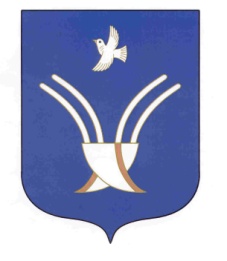 Администрация сельского поселения Юмашевский сельсоветмуниципального района Чекмагушевский район Республики Башкортостан452227, с.  Юмашево, ул.  Советская. 10 тел. (34796) 27-2-69, 27-2-24  yumash_chek@ufamts.ru ОКПО 04281326     ОГРН 1060249000052    ИНН  0249005871ОКПО 04281326     ОГРН 1060249000052    ИНН  0249005871ОКПО 04281326     ОГРН 1060249000052    ИНН  0249005871№п/пНаименование мероприятийНаименование мероприятийИсполнителиИсполнителиСроки исполнения1Общие организационные мероприятияГлава сельского поселенияГлава сельского поселенияв теч. годав теч. годав теч. года2Создать  состав комиссии по координационной работе  в сфере безопасности.Глава СПГлава СП3Обеспечение взаимодействия с правоохранительными органами, антитеррористической комиссией муниципального района, комиссиями по делам несовершеннолетних и защите их прав при администрации района по вопросам профилактики проявлений экстремизма и терроризма. Обеспечение взаимодействия с правоохранительными органами, антитеррористической комиссией муниципального района, комиссиями по делам несовершеннолетних и защите их прав при администрации района по вопросам профилактики проявлений экстремизма и терроризма. Глава сельского поселенияСпециалист по делам молодежиГлава сельского поселенияСпециалист по делам молодежив теч. года4Проведение проверок состояния антитеррористической защищенности объектов с массовым пребыванием людей на территории сельского поселенияПроведение проверок состояния антитеррористической защищенности объектов с массовым пребыванием людей на территории сельского поселенияКомиссия по терроризму и противодействию экстремизмуКомиссия по терроризму и противодействию экстремизмув теч. года5Участие на семинарах для руководителей органов местного самоуправления по проблемам профилактики проявлений терроризма и противодействию экстремизмуУчастие на семинарах для руководителей органов местного самоуправления по проблемам профилактики проявлений терроризма и противодействию экстремизмуГлава сельского поселенияГлава сельского поселенияв теч. года6Проведение занятий с учащимися образовательных учреждений по изучению норм законодательства, предусматривающего ответственность за националистические и иные экстремистические проявленияПроведение занятий с учащимися образовательных учреждений по изучению норм законодательства, предусматривающего ответственность за националистические и иные экстремистические проявленияМОУ СОШ с. Юмашево.Специалист по делам молодежиМОУ СОШ с. Юмашево.Специалист по делам молодежиОдин раз в квартал7Обсуждении  на заседании Совета сельского поселения вопроса об угрозе терроризма и профилактике проявлений экстремизма среди учащихся.Обсуждении  на заседании Совета сельского поселения вопроса об угрозе терроризма и профилактике проявлений экстремизма среди учащихся.Глава сельского поселения  МОУ СОШ с. Юмашево МОУ СОШ с Митро-АюповскоеГлава сельского поселения  МОУ СОШ с. Юмашево МОУ СОШ с Митро-Аюповское8Проведение тренировок на объектах образовательных учреждений по обработке, действий руководства, персонала и обучаемых при угрозе  террористического  акта и ликвидации его последствий.Проведение тренировок на объектах образовательных учреждений по обработке, действий руководства, персонала и обучаемых при угрозе  террористического  акта и ликвидации его последствий.  МОУ СОШ  с. ЮмашевоМОУ СОШ с Митро-Аюповское  МОУ СОШ  с. ЮмашевоМОУ СОШ с Митро-Аюповскоев теч. года9Организация работы по профилактике наркомании среди молодежиОрганизация работы по профилактике наркомании среди молодежиСпециалист по делам молодежиСпециалист по делам молодежи10Обеспечение проведения противопожарных мероприятий, обучение населения мерам пожарной безопасности в соответствии с законодательством.Обеспечение проведения противопожарных мероприятий, обучение населения мерам пожарной безопасности в соответствии с законодательством.Глава сельского поселенияГлава сельского поселения11Регулярное проведение  в отраслях и на объектах с
высокими  коррупционными рисками         проверок
соблюдения   государственными       и муниципальными служащими порядка прохождения соответственно государственной  гражданской    и  муниципальной службы,  в том   числе   соблюдения  ограничений,            
предусмотренных         законодательством       Регулярное проведение  в отраслях и на объектах с
высокими  коррупционными рисками         проверок
соблюдения   государственными       и муниципальными служащими порядка прохождения соответственно государственной  гражданской    и  муниципальной службы,  в том   числе   соблюдения  ограничений,            
предусмотренных         законодательством       Глава сельского поселенияГлава сельского поселения12Создавать добровольные  дружины по охране общественного правопорядкаСоздавать добровольные  дружины по охране общественного правопорядкаГлава СПРуководитель СПК «Базы»Глава СПРуководитель СПК «Базы»13Контролировать за своевременной выдачи заработной платы в организациях и учреждениях сельского поселения.Контролировать за своевременной выдачи заработной платы в организациях и учреждениях сельского поселения.Комиссия Комиссия 